An Encounter with St. Thérèse of Lisieux 
and her parents, Blessed Louis and Zélie MartinPray in the presence of their relics on Sunday, April 6, 2014 
from 10:00 a.m. to 4:00 p.m.
  Blessed Louis Martin, age 68, in his wheelchair in 1892, with his daughters Céline and Léonie and servants.

“Sickness and Health in the Martin Family, and How 
St. Thérèse and Her Blessed Parents Intercede for Healing” 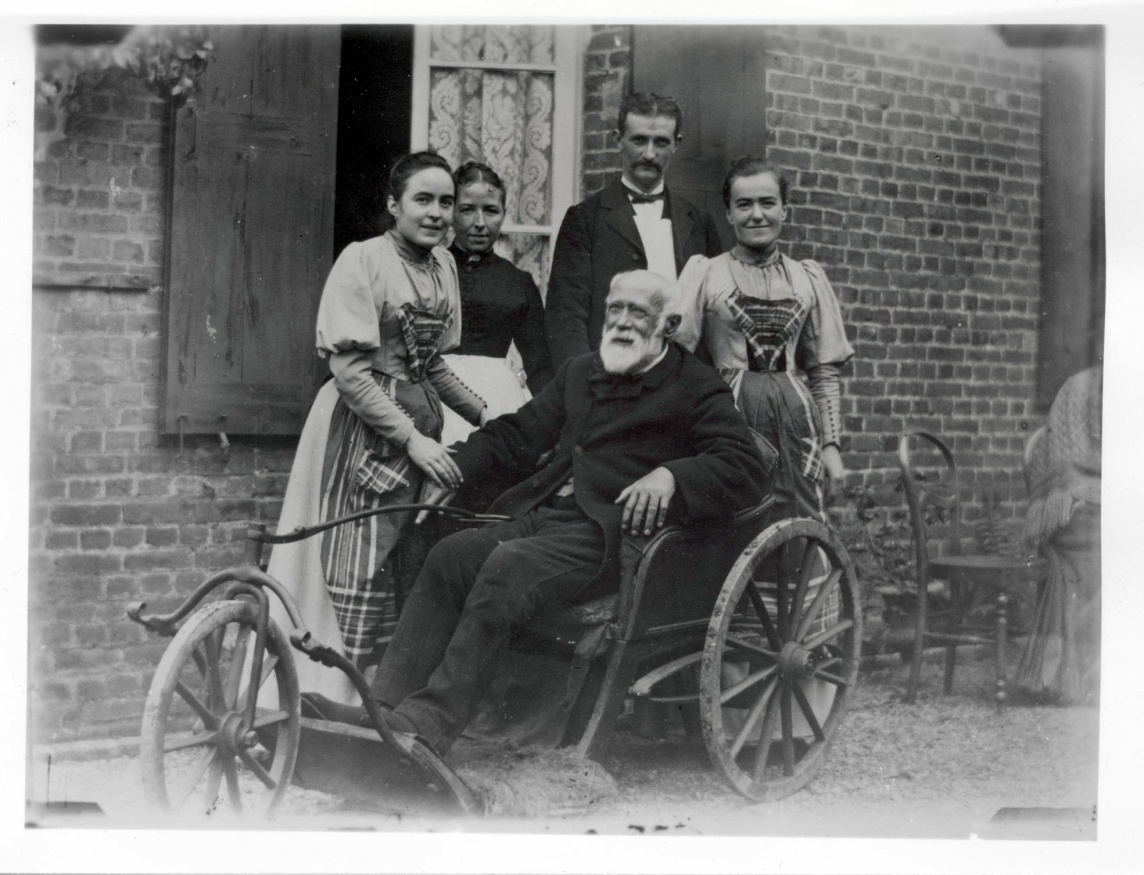 
- a conference by Maureen O’Riordan at 1:00 p.m.

Benediction of the Blessed Sacrament at 3:30 p.m. 
with a special blessing for the sick and prayer for healingCarmelite Monastery				Bookstore open			
1400 66th Avenue					10:00 a.m. to 3:30 p.m.			
(66th Ave. and Broad Street)			Spiritual books, children’s books, DVDs,
Philadelphia, Pa.					religious articles.  Cash and checks only.	
Free parking in monastery lot					
on 66th Avenue					Chapel is handicapped-accessible.

thereseoflisieux.org      discalcedcarmelitesphila.org	      louisandzeliemartin.org